ИП Стасева Ю.В. (Образовательный центр)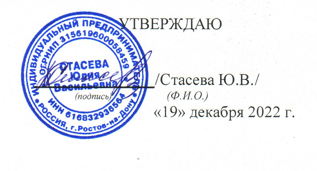 Рабочая программАдополнительной общеразвивающей образовательной программы «География.  Подготовка к ОГЭ»(основной государственный экзамен)(очная форма)Ростов-на-Дону2022 г.Пояснительная запискаДополнительная общеразвивающая образовательная программа «География. Подготовка к ОГЭ», отражает основные требования Федерального государственного образовательного стандарта основного общего образования к личностным, метапредметным и предметным результатам освоения образовательных программ и составлена с учётом Концепции географического образования, принятой на Всероссийском съезде учителей географии и утверждённой Решением Коллегии Министерства просвещения и науки Российской Федерации от 24.12.2018 года.Программа предусматривает изучение тем образовательного стандарта, распределяет учебные часы по разделам курса и предполагает последовательность изучения разделов и тем учебного курса «География» с учетом межпредметных и внутрипредметных связей,  возрастных особенностей учащихся, определяет количество практических работ, необходимых для формирования информационно-коммуникационной компетентности учащихся при подготовке к государственной (итоговой) аттестации по географии.Программа курса выстроена в логике постепенного освоения учащимися основного содержания географических знаний в соответствии с разделами кодификатора и состоит из двух разделов: введение и освоение основных разделов курса в соответствии с кодификатором.Каждый раздел состоит из обзорных лекций в соответствии с кодификатором, тренировочных заданий тестовой формы с выбором ответа, заданий тестовой формы с кратким ответом, анализа трудных заданий.Курс реализует компетентностный, деятельностный и индивидуальный подход к обучению. Деятельностный подход реализуется в процессе проведения самостоятельных и практических работ с учащимися, составляет основу курса.	Особенности программы:строится на комбинации основных академических и дополнительных курсов базового и профильного уровней;делается акцент на прикладную составляющую обучения;содержание материала соответствует углубленному уровню обучения;умения рассматриваются как конечная цель обучения, а знания - как средство их достижения;учебный процесс строится на основе широкого применения электронных образовательных ресурсов.Цели  и задачи программыЦелью программы является подготовка обучающихся к основному государственному экзамену, развитие их способностей в области географии и повышение образовательного уровня ее участников.С этой целью используются задания разноуровневого характера. Обучающиеся с пониженной способностью выполняют только задания, побуждающие к дальнейшему познавательному поиску. Обучающиеся с выраженными интеллектуально-волевыми усилиями работают с заданиями повышенного уровня, решающими проблемные, исследовательские, эвристические задачи или задания, ориентированные на метапредметные цели изучения отдельных тем курса.Занятия с обучающимися проводятся в виде:теоретических занятий;практических занятий  (решение задач, обсуждение новых материалов происходит в записи на доске, как преподавателем, так и обучающимися с активным обсуждением исследуемой проблемы);практическое выполнение самостоятельных  заданий и составление отчёта по лабораторным работам.По пройденным разделам курса обязательно проводится зачетная контрольная (практическая)  работа в виде письменной, либо устной форме. В результате освоения программы участники получат знания, умения и навыки, позволяющие:решать задачи базового и повышенного уровня сложности по географии;формировать способности поиска и применения различных источников географической информации, в том числе ресурсов Интернета, для описания, характеристики, объяснения и оценки разнообразных географических явлений и процессов, жизненных ситуаций;  формировать комплекс практико-ориентированных географических знаний и умений, необходимых для развития навыков их использования при решении проблем различной сложности в повседневной жизни на основе краеведческого материала, осмысления сущности происходящих в жизни процессов и явлений в современном поликультурном, полиэтничном и многоконфессиональном мире; формировать географические знания и умения, необходимые для продолжения образования по направлениям подготовки (специальностям), требующим наличия серьёзной базы географических знаний.Представленная программа рассчитана на 136 учебных часов.2. Содержательная характеристика программыДанная программа разработана на основе анализа существующих программ, методических пособий, спецификации контрольно-измерительных материалов для проведения в 2023 году основного государственного экзамена по географии  (подготовлена Федеральным государственным бюджетным научным учреждением «Федеральный институт педагогических измерений»)  и предназначена для организации обучения  обучающихся 14-15 лет по подготовке к успешной сдаче основного государственного экзамена по географии.Раздел 1. Источники географической информацииИсточники географической информации: глобус, географическая карта, план местности, их основные параметры и элементы (масштаб, условные знаки, способы картографического изображения. Работа по построению профилей рельефа местности. Географические координаты.Раздел 2. Природа Земли и человекЗемная кора и литосфера. Состав, строение и развитие. Земная поверхность: формы рельефа суши, дна Мирового океана. Полезные ископаемые, зависимость их размещения от строения земной коры и рельефа. Минеральные ресурсы Земли, их виды и оценка. Гидросфера, ее состав и строение. Мировой океан и его части, взаимодействие с атмосферой и сушей. Поверхностные и подземные воды суши. Ледники и многолетняя мерзлота. Водные ресурсы Земли. Атмосфера. Состав, строение, циркуляция. Распределение тепла и влаги на Земле. Погода и климат. Изучение элементов погоды. Климаты Земли. Распределение солнечного света и тепла на Земле. Движение литосферных плит. Стихийные природные явления. Природные зоны Земли. Имена на карте мира. Выдающиеся географические исследования, открытия и путешествия. Имена на карте мира. Выдающиеся географические исследования, открытия и путешествия.Раздел 3.Материки, океаны, народы и страны Современный облик планеты Земля. Происхождение материков и впадин океанов. Основные черты природы Африки, Австралии, Северной и Южной Америки, Антарктиды, Евразии. Население материков. Природные ресурсы и их использование. Изменение природы под влиянием хозяйственной деятельности человека. Многообразие стран, их основные типы. Влияние хозяйственной деятельности людей на природу. Основные типы природопользования.Раздел 4. Природопользование и геоэкологияВлияние хозяйственной деятельности на людей и природу. Основные типы природопользования. Стихийные явления в геосферах. Раздел 5. География РоссииЭкономические карты. Общие особенности географии хозяйства России: территории опережающего развития, основная зона хозяйственного освоения, Арктическая зона и зона Севера. «Стратегия пространственного развития Российской Федерации на период до 2025 года»: цели, задачи, приоритеты и направления пространственного развития страны. Субъекты Российской Федерации, выделяемые в «Стратегии пространственного развития Российской Федерации» как «геостратегические территории». Производственный капитал. Распределение производственного капитала по территории страны. Условия и факторы размещения хозяйства.Топливно-энергетический комплекс (ТЭК) Состав, место и значение в хозяйстве. Нефтяная, газовая и угольная промышленность: география основных современных и перспективных районов добычи и переработки топливных ресурсов, систем трубопроводов.  Место России в мировой добыче основных видов топливных ресурсов. Электроэнергетика. Место России в мировом производстве электроэнергии. Основные типы электростанций (атомные, тепловые, гидроэлектростанции, электростанции, использующие возобновляемые источники энергии (ВИЭ), их особенности и доля в производстве электроэнергии. Размещение крупнейших электростанций. Каскады ГЭС. Энергосистемы. Влияние ТЭК на окружающую среду. Основные положения «Энергетической стратегии России на период до 2035 года». Металлургический комплекс Состав, место и значение в хозяйстве. Место России в мировом производстве чёрных и цветных металлов. Особенности технологии производства чёрных и цветных металлов. Факторы размещения предприятий разных отраслей металлургического комплекса. География металлургии чёрных, лёгких и тяжёлых цветных металлов: основные районы и центры. Металлургические базы России. Влияние металлургии на окружающую среду. Основные положения «Стратегии развития чёрной и цветной металлургии России до 2030 года». Машиностроительный комплекс Состав, место и значение в хозяйстве. Место России в мировом производстве машиностроительной продукции. Факторы размещения машиностроительных предприятий. География важнейших отраслей: основные районы и центры. Роль машиностроения в реализации целей политики импортозамещения. Машиностроение и охрана окружающей среды, значение отрасли для создания экологически эффективного оборудования. Перспективы развития машиностроения России. Основные положения документов, определяющих стратегию развития отраслей машиностроительного комплекса. Тема Химико-лесной комплекс Химическая промышленность Состав, место и значение в хозяйстве. Факторы размещения предприятий. Место России в мировом производстве химической продукции. География важнейших подотраслей: основные районы и центры. Химическая промышленность и охрана окружающей среды. Основные положения «Стратегии развития химического и нефтехимического комплекса на период до 2030 года». Лесопромышленный комплекс Состав, место и значение в хозяйстве. Место России в мировом производстве продукции лесного комплекса. Лесозаготовительная, деревообрабатывающая и целлюлозно-бумажная промышленность. Факторы размещения предприятий. География важнейших отраслей: основные районы и лесоперерабатывающие комплексы. Лесное хозяйство и окружающая среда. Проблемы и перспективы развития. Основные положения «Стратегии развития лесного комплекса Российской Федерации до 2030 года». Агропромышленный комплекс (АПК) Состав, место и значение в экономике страны. Сельское хозяйство. Состав, место и значение в хозяйстве, отличия от других отраслей хозяйства. Земельные, почвенные и агроклиматические ресурсы. Сельскохозяйственные угодья, их площадь и структура. Растениеводство и животноводство: география основных отраслей. Сельское хозяйство и окружающая среда. Пищевая промышленность. Состав, место и значение в хозяйстве. Факторы размещения предприятий. География важнейших отраслей: основные районы и центры. Пищевая промышленность и охрана окружающей среды. Лёгкая промышленность. Состав, место и значение в хозяйстве. Факторы размещения предприятий. География важнейших отраслей: основные районы и центры. Лёгкая промышленность и охрана окружающей среды. «Стратегия развития агропромышленного и рыбохозяйственного комплексов Российской Федерации на период до 2030 года». Особенности АПК своего края. Инфраструктурный комплекс Состав: транспорт, информационная инфраструктура; сфера обслуживания, рекреационное хозяйство — место и значение в хозяйстве. Транспорт и связь. Состав, место и значение в хозяйстве. Морской, внутренний водный, железнодорожный, автомобильный, воздушный и трубопроводный транспорт. География отдельных видов транспорта и связи: основные транспортные пути и линии связи, крупнейшие транспортные узлы. Транспорт и охрана окружающей среды. Информационная инфраструктура. Рекреационное хозяйство. Особенности сферы обслуживания своего края. Проблемы и перспективы развития комплекса. «Стратегия развития транспорта России на период до 2030 года, Федеральный проект «Информационная инфраструктура». Обобщение знаний Государственная политика как фактор размещения производства. «Стратегия пространственного развития Российской Федерации до 2025 года»: основные положения. Новые формы территориальной организации хозяйства и их роль в изменении территориальной структуры хозяйства России. Кластеры. Особые экономические зоны (ОЭЗ). Территории опережающего развития (ТОР). Факторы, ограничивающие развитие хозяйства. Развитие хозяйства и состояние окружающей среды. «Стратегия экологической безопасности Российской Федерации до 2025 года» и государственные меры по переходу России к модели устойчивого развития. Раздел 6. Регионы России Западный макрорегион (Европейская часть) России Географические особенности географических районов: Европейский Север России, Северо-Запад России, Центральная Россия, Поволжье, Юг Европейской части России, Урал. Географическое положение. Особенности природно-ресурсного потенциала, население и хозяйство. Социально-экономические и экологические проблемы и перспективы развития. Классификация субъектов Российской Федерации Западного макрорегиона по уровню социально-экономического развития; их внутренние различия. Азиатская (Восточная) часть России Географические особенности географических районов: Сибирь и Дальний Восток. Географическое положение. Особенности природно-ресурсного потенциала, население и хозяйство. Социально-экономические и экологические проблемы и перспективы развития. Классификация субъектов Российской Федерации Восточного макрорегиона по уровню социально-экономического развития; их внутренние различия. Раздел 7. Россия в современном мире Россия в системе международного географического разделения труда. Природно-хозяйственное районирование России. Географические особенности отдельных районов и регионов:Север и Северо-Запад, Центральная Россия, Поволжье, Юг Европейской части страны, Урал, Сибирь и Дальний Восток.Географическое положение регионов, их природный, человеческий и хозяйственный потенциал. Россия в составе международных экономических и политических организаций. Взаимосвязи России с другими странами мира. Россия и страны СНГ. ЕврАзЭС. Значение для мировой цивилизации географического пространства России как комплекса природных, культурных и экономических ценностей. Объекты Всемирного природного и культурного наследия России.Формы организации познавательной деятельности: Очная форма обучения с применением дистанционных образовательных технологий:упор делается на самостоятельную работу обучающихся (анализ и поиск информации, аналитическая работа с материалом лекций, разбор предлагаемых задач,  экспериментальные исследования, решение задач); предполагается широкое использование электронных образовательных ресурсов;общение с преподавателями возможно как в режиме on-line в чате во время проведения занятий, так и в режиме off-line (проверка письменных работ преподавателем, обратная связь);контрольные работы (вступительный, текущий и рубежный контроль) проводятся в режиме реального времени (задания сообщаются обучающимся во время занятий, решения и ответы обучающиеся отсылают в конце занятия преподавателю);Очная форма обучения:при очной форме занятий основной упор делается на деятельностный метод познания и групповую работу (просмотр и обсуждение научно-популярных фильмов, семинары и групповая дискуссия, исследовательские экспериментальные работы);предполагается широкое использование электронных образовательных ресурсов;для практической  работы подбираются разноуровневые задачи, чтобы была возможность выстраивания личной образовательной траектории каждого обучающегося  (уровень задач варьируется отбазового до углубленного).предполагается самостоятельная работа обучающихся по изучению лекций, разбору статей, решению задач, подготовке к семинарам, оформлению отчетов по лабораторным работам.Входной контроль данной программы выходит за рамки тематического планирования и является необходимым условием для отбора обучающихся на дополнительную общеразвивающую образовательную программу по направлению «География»  9 класс. Входной контроль осуществляется по средствам тестирования, которое проходит в режиме реального времени с применением дистанционных образовательных технологий.Промежуточные этапы внутреннего контроля — это ряд текущих заданий, контрольные работы, которые помогают самостоятельно принимать решения и применять имеющиеся знания в практической деятельности. В конце курса предусмотрена итоговая контрольная работа.Форма подведения итогов реализации дополнительной образовательной программы:заключительная итоговая работа по окончанию курса;результаты сдачи основного государственного экзамена по географии. Образовательные технологииЗанятия с обучаемыми проводятся в форме:теоретических занятий (преподаватель рассказывает материал под конспектирование его слушателями);практических занятий (решение задач, обсуждение новых материалов происходит через записи на доске, как преподавателем, так и слушателями с активным обсуждением исследуемой проблемы);самостоятельной работы обучающихся (самостоятельная работа с литературой, использование IT технологий).Содержание работы с детьми требует  прогрессивных технологий, ориентированных на деятельностный подход. Целям развивающего обучения соответствуют технологии, ориентированные на деятельностный подход. Это технология критического мышления, блочно-модульного обучения, ИКТ с учетом различных способов познания (замкнутые циклы  обучения). Использование электронных образовательных ресурсов нацелено на вовлечение обучающихся в активную деятельность по добыванию и закреплению знаний.Технология модульного и блочно-модульного обучения хорошо сочетается с лекционно-семинарско-зачетной системой обучения. Блочно-модульная подача материала позволяет четко структурировать учебный процесс, выделяя достаточно времени для самостоятельной работы обучающихся. В процессе  реализации программы  применяется технология развития критического мышления. Учебное исследование, лежащее в основе развивающего обучения, по своей природе коллективно. Оно предполагает критическое сопоставление разных позиций, методов результатов. От этапа вызова  до мозгового штурма, от удивления  до открытия - все это есть в технологии критического мышления. При  работе с текстом обучающиеся применяют приемы маркировки текста, составления «толстых» и «тонких вопросов», составляют двухчастные дневники, таблицы. Результаты групповой работы представляются в виде кластера, схемы. В процессе групповой работы формируются коммуникативные и познавательные компетенции обучающихся, которые нельзя сформировать иначе, как организовав совместную деятельность обучающихся. В процессе подготовки к занятиям обучающиеся работают с дополнительными источниками информации, находят необходимые сведения в сети  Интернет. Тем самым формируется информационная компетентность, развиваются навыки критического мышления. Для формирования информационных и коммуникационных компетенций обучающихся большое значение имеет внедрение в учебный процесс информационно-коммуникационных технологий. ФГОС последнего поколения фактически требуют перевода обучения на индивидуальные рельсы. Дистанционная поддержка обучения предусматривает внедрение в учебный процесс методов и средств, которые обеспечивают индивидуализацию занятий, повышение активности и самостоятельности обучаемых в приобретении знаний при консультационной помощи педагогов. Самая большая ценность этого образования, это то, что оно способствует формированию  умения учиться,  развитию ключевых компетенций обучающихся.Учебно-тематический план занятий Учебно-методическое обеспечения образовательного процесса:Демоверсии, спецификации, кодификаторы ОГЭ 2022-2023 года.В.В.Барабанов, А.А. Жеребцов  География ОГЭ-2022 (12типовых вариантов экзаменационных заданий) М.. «Экзамен». 2022г.О.В.Чичерина, Ю.А.Соловьева География. ОГЭ-2022   (20 тренировочных вариантов экзаменационных работ)  М., АСТ 2012.Э.М.Амбарцумова, В.В.Барабанов, С.Ю.Дюкова  География. ОГЭ-2022 (14 вариантов типовых тестовых заданий)  М.,АСТ  2022.Соловьёва Ю.А.: ОГЭ-2020. География. Сборник заданий. Эксмо-Пресс, 2020г.Барабанов В.В: ОГЭ-2021. География. Интеллект-Центр, 2021 г. Дидактические материалы к программеДидактические материалы предусматривают организацию основных этапов учебно-познавательной деятельности обучающихся: применение и актуализацию теоретических знаний, самоконтроль качества усвоения материала, использование алгоритмов решения задач, выполнение самостоятельных, практических и контрольных работ.Дидактические материалы курса содержат набор расчетных, экспериментальных и графических задач, ориентированных на формирование устойчивых навыков решения задач разного уровня сложности. Задачи подобраны таким образом, что дают обучающемуся возможность осмыслить существенные признаки понятия, рассмотреть физическое явление на уровне фактов, физических величин и физических закономерностей. Подбор заданий позволяет организовать дифференцированную аудиторную и домашнюю работу.Задания, которые получают обучающиеся, состоят из примеров и задач из сборников задач приведённых в списках литературы по географии.Электронные ресурсы программыКонсультант по разработке программы:Зерняева Н.Г., учитель географииЦелевая аудитория:обучающиеся 14-15 лет (9класс), Срок реализации программы: 1 год№Объем часов ТемаВид работы12Вводное занятие. Особенности ОГЭ 9 классов по географии. 24Источники географической информации:глобус, географическая карта, планместности, их основные параметры и элементы (масштаб,условные знаки, способы картографического изображения.Выполнение заданий из сборника КИМов. Работа с топографической картой.34Работа по построению профилей рельефа местностиВыполнение заданий из сборника КИМов44Географические координаты.Определение географической широты и долготы.54Земная кора и литосфера. Состав, строение и развитие. Земная поверхность: формы рельефа суши, дна Мирового океана;Выполнение заданий из сборника КИМов. Работа с физическими картой мира и России.64Полезные ископаемые, зависимость их размещения от строения земной коры и рельефа. Минеральные ресурсы Земли, их виды и оценка.Работа с тектонической картой. Выполнение заданий из сборника КИМов.72Пробное ОГЭТренировочное заполнение бланков84Гидросфера, ее состав и строение. Мировой океан и его части, взаимодействие с атмосферой и сушей. Работа с географическими картами. Выполнение заданий из сборника КИМов.94Поверхностные и подземные воды суши. Ледники и многолетняя мерзлота. Водныересурсы Земли.Работа с географическими картами. Выполнение заданий из сборника КИМов.104Атмосфера. Состав, строение, циркуляция. Распределение тепла и влаги на Земле. Погода и климат. Изучение элементов погоды. Климаты Земли.Выполнение заданий из сборника КИМов. Работа с климатическими картами.  Работа с климатограммами.114Распределение солнечного света и тепла на ЗемлеВыполнение заданий из сборника КИМов. Работа с географическими картами. 122Движение литосферных плит. Стихийные природные явления. Выполнение заданий из сборника КИМов. Работа с географическими картами. 134Природные зоны ЗемлиХарактеристика природных зон Земли.  Работа с картой природных зон. 142Имена на карте мира. Выдающиеся географические исследования, открытия ипутешествияВыполнение заданий из сборника КИМов. Работа с географическими картами 152Пробное ОГЭТренировочное заполнение бланков16171810Основные черты природы Африки,Австралии, Северной и Южной Америки, Антарктиды, Евразии. Население материков. Природные ресурсы и их использование. Изменение природы под влиянием хозяйственной деятельностичеловека. Многообразие стран, их основные типыВыполнение заданий из сборника КИМов. Работа с географическими картами материков.  194Влияние хозяйственной деятельности людей на природу. Основные типы природопользованияВыполнение заданий из сборника КИМов. Работа с географическими картами. 204Географическое положение России. Территория и акватория, морские и сухопутные границыВыполнение заданий из сборника КИМов. Работа с геогр. картами. 212Часовые поясаРешение задач. Работа с картой часовых поясов. 224Природа России. Особенности геологического строения и распространения крупных форм рельефаВыполнение заданий из сборника КИМов. Работа с географическими картами. 234Типы климатов, факторы их формирования, климатические пояса. Климат и хозяйственная деятельность людей. Многолетняя мерзлота.Выполнение заданий из сборника КИМов. Работа с климатическими картами. Климатограмма.244Внутренние воды и водные ресурсы, особенности их размещения на территории страны. Природно-хозяйственные различия морей России.Выполнение заданий из сборника КИМов. Работа с географическими картами.254Почвы и почвенные ресурсы. Меры по сохранению плодородия почв.Выполнение заданий из сборника КИМов. Работа с почвенной картой. 262Пробное ОГЭТренировочное заполнение бланков274Население России. Численность, естественное движение населенияРабота с картой населения России.284Половой и возрастной состав населения.Размещение населения. Основная полоса расселения.Работа с картой плотности населения России.294Направления и типы миграции.Народы и основные религии России.Выполнение заданий из сборника КИМов. Работа с картой народов России.304Городское и сельское население. Крупнейшие города.Выполнение заданий из сборника КИМов. 314Особенности отраслевой и территориальной структуры хозяйства России.Выполнение заданий из сборника КИМов. Работа с геогр. картами3226Природно-хозяйственное районирование России. Географические особенности отдельных районов и регионов:Север и Северо-Запад, Центральная Россия, Поволжье, Юг Европейской части страны, Урал, Сибирь и Дальний Восток.Географическое положение регионов, их природный, человеческий и хозяйственный потенциал.Выполнение заданий из сборника КИМов. Работа с картами регионов России.33-352Пробное ОГЭТренировочное заполнение бланков№Электронный адресСодержание информацииРежим доступа1http://experiment.edu.ruЕстественно-научные эксперименты – Физика: Коллекция Российского общеобразовательного порталаСвободный2https://oge.sdamgia.ru/ Сдам ГИА: решу ЕГЭСвободный3https://www.yaklass.ruОбразовательный портал для школьниковСвободный